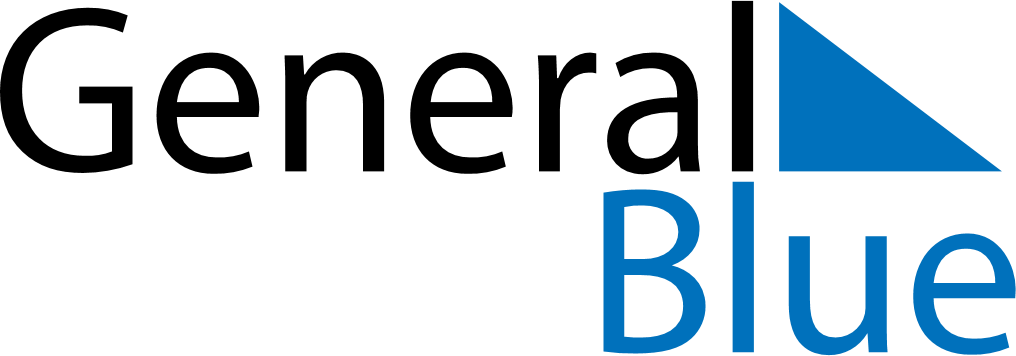 December 2021December 2021December 2021December 2021December 2021December 2021BahrainBahrainBahrainBahrainBahrainBahrainMondayTuesdayWednesdayThursdayFridaySaturdaySunday12345678910111213141516171819National DayAccession Day202122232425262728293031NOTES